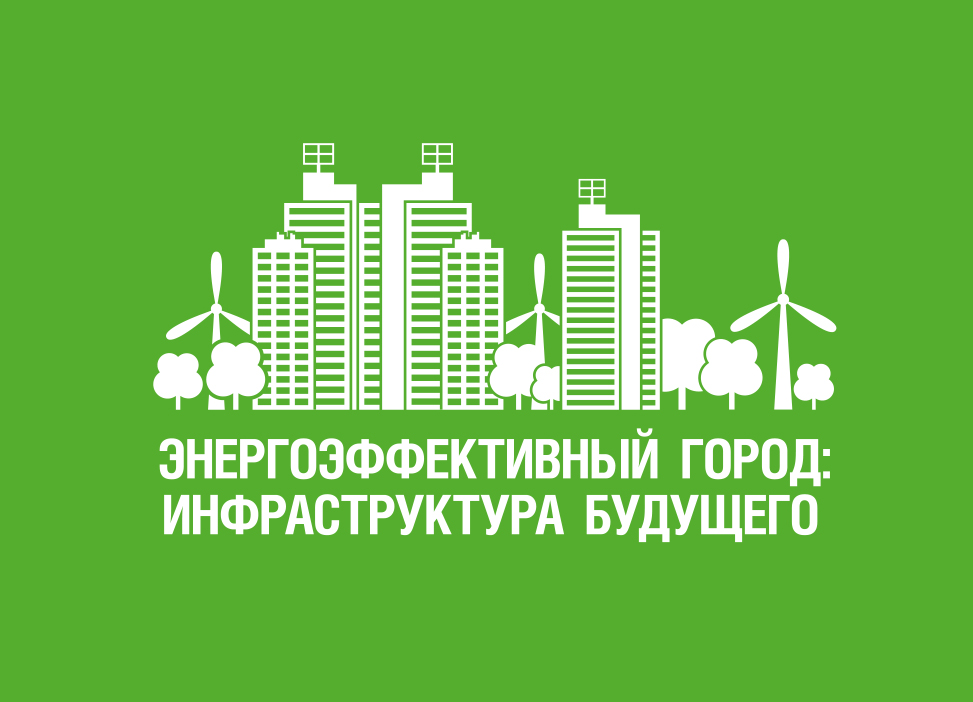 ПРОГРАММА КОНФЕРЕНЦИИ(ПРОЕКТ)«ЭНЕРГОЭФФЕКТИВНЫЙ ГОРОД: ИНФРАСТРУКТУРА БУДУЩЕГО»Москва, 9 июня, 2015 года, ЦВК «Экспоцентр». (совместно с выставкой «ЭЛЕКТРО-2015»)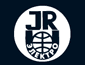 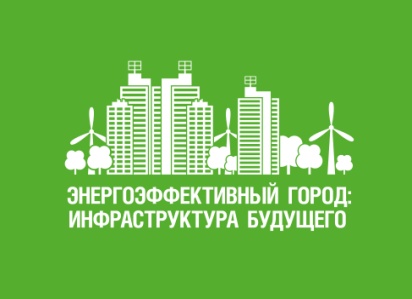 ПРОЕКТ ПРОГРАММЫ КОНФЕРЕНЦИИ«ЭНЕРГОЭФФЕКТИВНЫЙ ГОРОД: ИНФРАСТРУКТУРА БУДУЩЕГО»(9 июня, 2015 года, ЦВК «Экспоцентр». Совместно с выставкой «ЭЛЕКТРО-2015»)09:00 – 09:55РегистрацияРегистрация10:00 – 10:55   Бизнес-завтрак   Бизнес-завтрак11:00 – 13:00  Панельная сессия и дискуссия: «Энергоэффективные регионы России:    экономические и технологические точки роста»При поддержке:Минэнерго России и Аналитического Центра при Правительстве РФПриглашенные спикеры и участники дискуссии: Антон Инюцын, Заместитель министра энергетики РФ; Павел Завальный, Заместитель председателя комитета по энергетике ГД РФ; Ярослав Мандрон, Директор департамента государственного регулирования тарифов, инфраструктурных реформ и энергоэффективности Минэкономразвития РФ; Дмитрий Курочкин, Вице-президент Торгово-промышленной палаты РФ;Павел Свистунов, Руководитель дирекции Аналитического центра при Правительстве РФ; Николай Грачев, Вице-президент, руководитель кластера энергоэффективных технологий Фонда Сколково, а также руководители региональных центров энергоэффективности и энергосбережения. Модератор: Юрий Станкевич, Заместитель председателя комитета по энергетической политике и энергоэффективности    РСПППриглашенные спикеры и участники дискуссии: Антон Инюцын, Заместитель министра энергетики РФ; Павел Завальный, Заместитель председателя комитета по энергетике ГД РФ; Ярослав Мандрон, Директор департамента государственного регулирования тарифов, инфраструктурных реформ и энергоэффективности Минэкономразвития РФ; Дмитрий Курочкин, Вице-президент Торгово-промышленной палаты РФ;Павел Свистунов, Руководитель дирекции Аналитического центра при Правительстве РФ; Николай Грачев, Вице-президент, руководитель кластера энергоэффективных технологий Фонда Сколково, а также руководители региональных центров энергоэффективности и энергосбережения. Модератор: Юрий Станкевич, Заместитель председателя комитета по энергетической политике и энергоэффективности    РСПППриглашенные спикеры и участники дискуссии: Антон Инюцын, Заместитель министра энергетики РФ; Павел Завальный, Заместитель председателя комитета по энергетике ГД РФ; Ярослав Мандрон, Директор департамента государственного регулирования тарифов, инфраструктурных реформ и энергоэффективности Минэкономразвития РФ; Дмитрий Курочкин, Вице-президент Торгово-промышленной палаты РФ;Павел Свистунов, Руководитель дирекции Аналитического центра при Правительстве РФ; Николай Грачев, Вице-президент, руководитель кластера энергоэффективных технологий Фонда Сколково, а также руководители региональных центров энергоэффективности и энергосбережения. Модератор: Юрий Станкевич, Заместитель председателя комитета по энергетической политике и энергоэффективности    РСПП13:00 – 14:30  Бизнес-ланч и осмотр выставочной экспозиции «ЭЛЕКТРО-2015»     Бизнес-ланч и осмотр выставочной экспозиции «ЭЛЕКТРО-2015»   14:30 – 16:00   Круглый стол «Зеленый город: экологическое строительство и инфраструктура»При поддержке:НП Центр Зеленых Стандартов и Ассоциации «GreenСтрой»Приглашенные спикеры и участники дискуссии: К участию в дискуссии приглашены представители: Министерства природных ресурсов и экологии РФ, научно-исследовательских организаций, НП «Центр Зеленых Стандартов», Ассоциации «GreenСтрой», а также производители инновационных технологий и оборудования в сфере экологического строительства.Модератор: Рашид Исмаилов, Директор НП «Центр Зеленых Стандартов»Приглашенные спикеры и участники дискуссии: К участию в дискуссии приглашены представители: Министерства природных ресурсов и экологии РФ, научно-исследовательских организаций, НП «Центр Зеленых Стандартов», Ассоциации «GreenСтрой», а также производители инновационных технологий и оборудования в сфере экологического строительства.Модератор: Рашид Исмаилов, Директор НП «Центр Зеленых Стандартов»Приглашенные спикеры и участники дискуссии: К участию в дискуссии приглашены представители: Министерства природных ресурсов и экологии РФ, научно-исследовательских организаций, НП «Центр Зеленых Стандартов», Ассоциации «GreenСтрой», а также производители инновационных технологий и оборудования в сфере экологического строительства.Модератор: Рашид Исмаилов, Директор НП «Центр Зеленых Стандартов»Параллельные сессииПараллельные сессииПараллельные сессии   14:30 – 16:00  Панельная сессия «Светотехника: энергосбережение, энергосервис и новые технологические решения»При поддержке:ТПП РФ и РОСНАНОПриглашенные спикеры и участники дискуссии: К участию в дискуссии приглашены представители и эксперты: Министерства промышленности и торговли РФ, РОСНАНО, Госкорпорации Ростех, ТПП РФ и отраслевых производителей технологий.Модератор: Рашид Артиков, Руководитель оргкомитета Консультативного Совета при Председателе 
комитета Государственной Думы ФС РФ по энергетике.Приглашенные спикеры и участники дискуссии: К участию в дискуссии приглашены представители и эксперты: Министерства промышленности и торговли РФ, РОСНАНО, Госкорпорации Ростех, ТПП РФ и отраслевых производителей технологий.Модератор: Рашид Артиков, Руководитель оргкомитета Консультативного Совета при Председателе 
комитета Государственной Думы ФС РФ по энергетике.Приглашенные спикеры и участники дискуссии: К участию в дискуссии приглашены представители и эксперты: Министерства промышленности и торговли РФ, РОСНАНО, Госкорпорации Ростех, ТПП РФ и отраслевых производителей технологий.Модератор: Рашид Артиков, Руководитель оргкомитета Консультативного Совета при Председателе 
комитета Государственной Думы ФС РФ по энергетике.16:00 – 16:30   Кофе-брейк   Кофе-брейк16:30 – 18:00  Круглый стол «Альтернативный транспорт: ключевые тенденции и актуальные проблемы»При поддержке:Российского газового обществаПриглашенные спикеры и участники дискуссии: К участию в дискуссии приглашены представители: Министерства транспорта РФ, Российского газового общества, ГК Ренова, Комитета по энергетике Государственной Думы РФ, РСПП, консалтинговых компаний, отраслевых профессиональных объединений и союзов, а также автопроизводителей современного экологического транспорта и технологий.Модератор: Павел Завальный, Президент Российского газового общества.Приглашенные спикеры и участники дискуссии: К участию в дискуссии приглашены представители: Министерства транспорта РФ, Российского газового общества, ГК Ренова, Комитета по энергетике Государственной Думы РФ, РСПП, консалтинговых компаний, отраслевых профессиональных объединений и союзов, а также автопроизводителей современного экологического транспорта и технологий.Модератор: Павел Завальный, Президент Российского газового общества.Приглашенные спикеры и участники дискуссии: К участию в дискуссии приглашены представители: Министерства транспорта РФ, Российского газового общества, ГК Ренова, Комитета по энергетике Государственной Думы РФ, РСПП, консалтинговых компаний, отраслевых профессиональных объединений и союзов, а также автопроизводителей современного экологического транспорта и технологий.Модератор: Павел Завальный, Президент Российского газового общества.Параллельные сессииПараллельные сессииПараллельные сессии16:30 – 18:00  Круглый стол «Возобновляемая энергетика и биотопливо: перспективы развития в современных экономических условиях»При поддержке:Комитета по энергетической политике  и энергоэффективности РСПППриглашенные спикеры и участники дискуссии: К участию в дискуссии приглашены представители: Министерства энергетики РФ, Комитета по энергетике Государственной Думы РФ, РСПП, консалтинговых компаний, отраслевых ассоциаций, а также производители современного оборудования и технологий.Модератор: Евгений Коныгин, Председатель подкомитета по малой энергетике РСПППриглашенные спикеры и участники дискуссии: К участию в дискуссии приглашены представители: Министерства энергетики РФ, Комитета по энергетике Государственной Думы РФ, РСПП, консалтинговых компаний, отраслевых ассоциаций, а также производители современного оборудования и технологий.Модератор: Евгений Коныгин, Председатель подкомитета по малой энергетике РСПППриглашенные спикеры и участники дискуссии: К участию в дискуссии приглашены представители: Министерства энергетики РФ, Комитета по энергетике Государственной Думы РФ, РСПП, консалтинговых компаний, отраслевых ассоциаций, а также производители современного оборудования и технологий.Модератор: Евгений Коныгин, Председатель подкомитета по малой энергетике РСПП18:00 – 22:00  ФуршетПри поддержке: ЦВК ЭКСПОЦЕНТРС 8 по 11 июня 2015 г. в ЦВК ЭКСПОЦЕНТР состоится 24-я международная выставка
«ЭЛЕКТРО-2015» Электрооборудование. Промышленная светотехника. Автоматизация зданий и сооружений – крупнейшая отраслевая тематическая выставочная площадка страны. Основные тематические направления экспозиции: «Электроэнергетика», «Электротехника», «Промышленная светотехника», «Кабель. Провода. Арматура», «Автоматизация зданий и сооружений. Энергоэффективность», «Энергосбережение и инновации».Только для официальных участников выставки «ЭЛЕКТРО-2015» действует специальное предложение по регистрации на конференцию  «ЭНЕРГОЭФФЕКТИВНЫЙ ГОРОД: ИНФРАСТРУКТУРА БУДУЩЕГО».